ФОНД  СОЦИАЛЬНОЙ  ЗАЩИТЫ  В  ДЕЙСТВИИ  Пятый  год  работает  в  Медведевской  районной  организации  профсоюза  работников  народного  образования  и  науки  РФ  фонд  социальной  защиты.  Он  формируется  из  централизованных  при  райкоме  профсоюза  10  процентов  от  всех  собранных  взносов.  На  днях  состоялось  очень  оживлённое  обсуждение  новых  направлений  работы  фонда.  Договорились,  что  в  2014  году  работающим  членам  профсоюза  будут  осуществляться  выплаты  в  размере  1000  рублей  на:–  50  – летие  и  далее  через  каждые  пять  лет;– 45 – летие  стажа  в  профсоюзе  работников  народного  образования  и  науки  РФ; –  рождение  ребёнка;–  первое  бракосочетание;  –  болезнь  продолжительностью  более  35  дней;  –  дорогостоящие  операции;  –  похороны  членов  семьи  (супруг (а),  дети,  родители).В  случае  пожара  оказывается  материальная  помощь  в  размере  5000  рублей.  Каждая  путёвка  в  детский  оздоровительный  лагерь  члену  профсоюза  будет  удешевлена  на  500  рублей.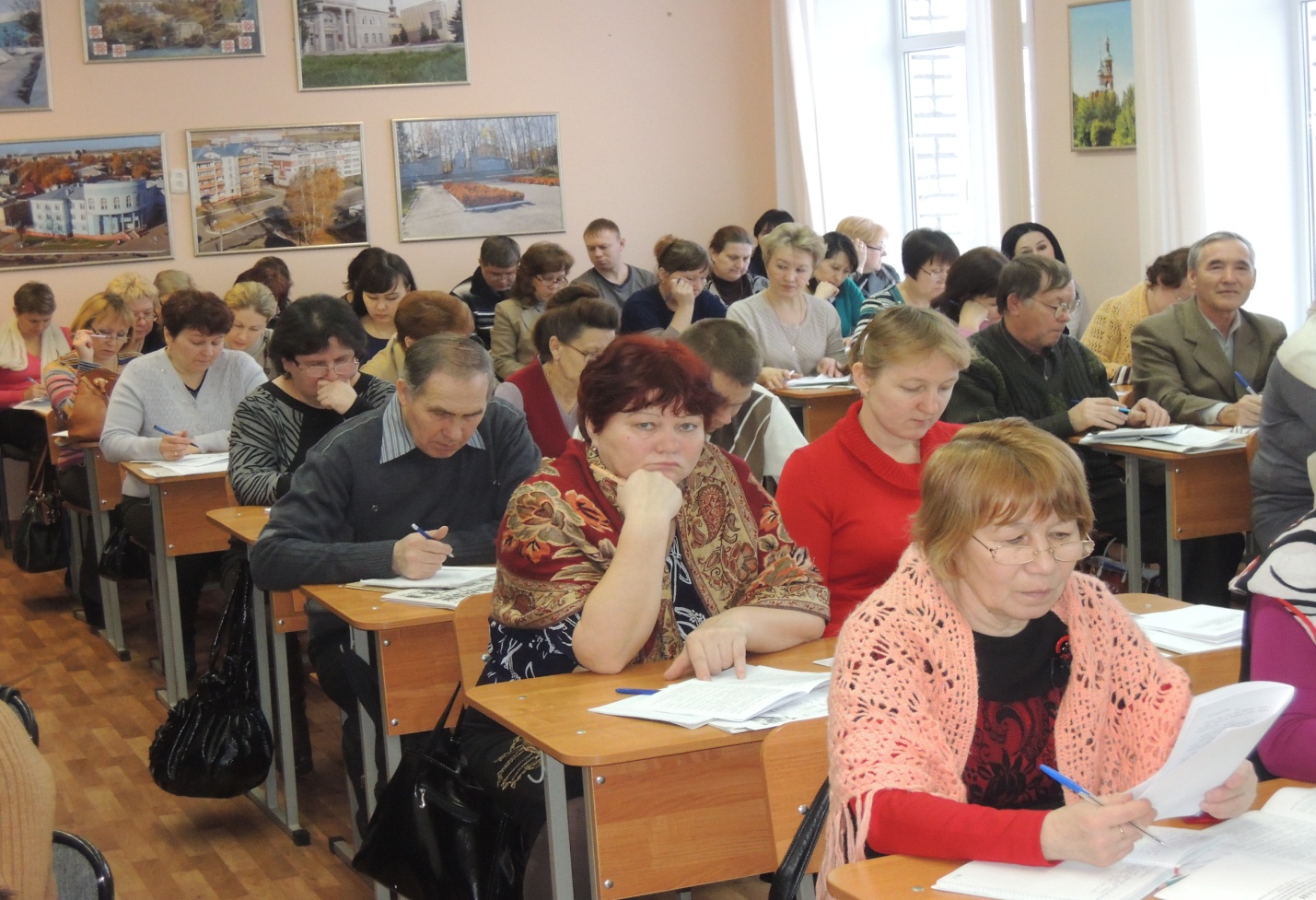 